MENÜPLAN    von   6. 02. – 10. 02. 2023  Da die Nachspeisen frisch und abwechslungsreich sind, kann am Speiseplan keine genaue Angabe vermerkt sein. Die Nachspeise variiert zwischen Obst, Joghurt, Kuchen, …   Bei eventuellen Rückfragen bzgl. des Menüs steht Ihnen der Buffetbetreiber Hr.Sisman  Mo-Fr von 15-18 Uhr unter 0699/19454584 zur Verfügung.   A   B   MONTAG   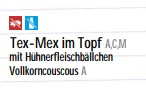 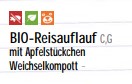 DIENSTAG   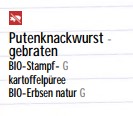 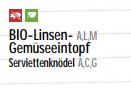 MITTWOCH   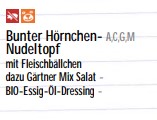 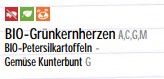 DONNERSTAG 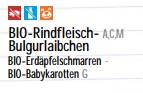 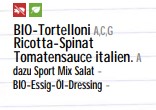 FREITAG   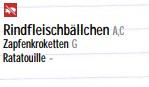 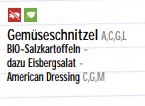 